ТЕХНИЧЕСКАЯ СПЕЦИФИКАЦИЯ НА ОКАЗАНИЕ ОХРАННЫХ УСЛУГдля обеспечения административно-хозяйственной деятельности ТОО«Телевидение г. Астана»Все требования, приведенные в настоящей технической спецификации, являются обязательными и подлежат исполнению потенциальным поставщиком в соответствии с условиями Заказчика. Заказчик: ТОО «Телевидение г. Астана»Место оказания охранных услуг: г. Астана, район Сарыарка, улица Желтоксан, 51, улица Желтоксан, 49Общая сумма: 1 369 000 (один миллион триста шестьдесят девять   тысяч ) тенге, без учета НДС, в месяцСрок оказания услуги: с 1 апреля 2024 года по 31 декабря 2024 года.Количество постов охраны  - 4Условия выполнения работ, оказания услуг: Услуги охраны должны оказываться в соответствии:Законом Республики Казахстан от 19 октября 2000 года №85-II «Об охранной деятельности»;Законом Республики Казахстан от 13 июля 1999 года № 416-I «О противодействии терроризму»;- В внутренними нормативными положениями Заказчика по обеспечению внутри объектового  и пропускного режима на объектах.Потенциальный поставщик в составе заявки на участие в конкурсе обязан предоставить нотариально за свидетельствованную копию действующей лицензии на право оказания охранных услуг в соответствии с установленными требованиями законодательства Республики Казахстан, либо заявление содержащее ссылку на официальный интернет источник (веб-сайт) государственного органа, выдавшего лицензию, использующего электронную систему лицензирования.Требование к специалистам потенциального поставщика: Для участия в конкурсе потенциальный поставщик должен иметь в наличие следующих специалистов:- руководитель потенциального поставщика с высшим/средне специальным образованием, имеющих опыт работы по охране объектов, входящих в Перечень объектов уязвимых в террористическом отношении, не менее 5 (пяти) лет, соответствующий обязательным требованиям о прохождении обучения (подготовке или переподготовке кадров) в соответствии с Законом Республики Казахстан от19 октября 2000 года №85-II «Об охранной деятельности»;- не менее 5 специалистов, имеющих свидетельство о прохождении обучения с присвоением квалификации «охранника».Требования к поставщику:-обеспечивать высокий уровень безопасности охраняемых объектов в соответствии с требованиями Заказчика во внештатных ситуациях, по уведомлению уполномоченного представителя Заказчика и круглосуточную охрану объекта, материальных ценностей и прилегающей к объекту территорий;-обеспечивать охрану материальных, человеческих и информационных активов, путем обеспечения пропускного и внутри объектового режимов, контроля за вносом/ввозом(выносом/вывозом) товарно-материальных ценностей и документов, исполнения профессиональных действий при возникновении противоправных проявлений, обеспечения поддержания общественного порядка, защиты жизни и здоровья работников и посетителей Заказчика от противоправных посягательств;-патрулирования территорий и зданий, осмотра конструкций зданий и помещений подлежащих охране на наличие самодельных взрывных устройств и подозрительных лиц обеспечения сохранности оборудования, не реже одного раза в два часа;-своевременно выявлять и предупреждать ситуации, представляющие опасность для жизни и здоровья людей, а также способных повлечь материальный и иной ущерб Заказчику;-обеспечивать взаимодействие с правоохранительными органами по фактам совершенного, возможного или готовящегося посягательства на имущество Заказчика и/или физических лиц на территории объектов Заказчика;-обеспечивать меры по предупреждению и пресечению преступных действий и иных правонарушений на территории объектов Заказчика;-принимать исчерпывающие меры для пресечения попыток нападения на объекты Заказчика и недопущения возможных негативных последствий, вплоть до применения специальных средств, в соответствии с законодательством Республики Казахстан;-осуществлять постоянное взаимодействие с Заказчиком в целях должного оказания Услуги предоставления документального подтверждения выполнения требований Заказчика;- обеспечить работников охраны форменной одеждой (мужской, женской) с фирменным логотипом, соответствующую погодным условиям и требованиям приказа Министра внутренних дел Республики Казахстан от 23 февраля 2015 года № 142 «Об утверждении образцов специальной одежды и Правил ее ношения работниками частных охранных организаций, занимающими должность охранника».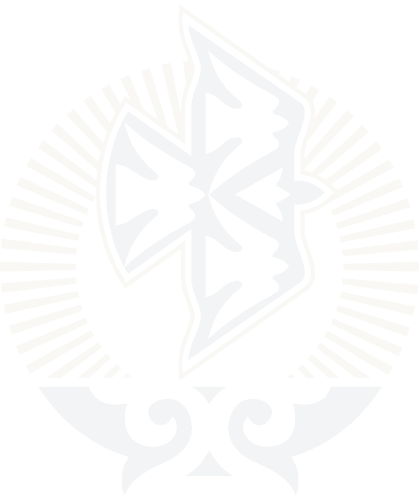 - обеспечить работников охраны служебными удостоверениями и бейджами установленного образца, удостоверяющие личность работника и его принадлежность к охранной организации.При возникновении ЧС и террористических угроз на охраняемом объекте принимать необходимые меры по оповещению соответствующих органов и Заказчика,в том числе участие в реализации первоочередных мер при эвакуации людей, обеспечение взаимодействия с персоналом Заказчика, противопожарной службой объектов, административной единицы и другими организациями по факту ЧС и террористических угроз, и другие задачи в соответствии с требованиями законодательных актов в сфере охранной деятельности, действующих на территории Республики Казахстан;-содействовать в поддержании требований пожарной безопасности на охраняемых объектах (умение пользоваться первичными средствами пожаротушения);-участвовать в ликвидации последствий, до прибытия правоохранительных органов, обеспечение неприкосновенности и сохранения улик на месте происшествия;- проводить техническое обслуживание тревожной сигнализации с помощьюпульта центрального наблюдения, с выездом вооруженных групп быстрогореагирования (ГБР); - обеспечивать круглосуточный мониторинг системы тревожной сигнализации;- обеспечить подъезд группы быстрого реагирования втечение7-10минут;	Ответственность Потенциального поставщика:Служба охраны несет полную материальную ответственность за ущерб, причинённый кражами товарно-материальных ценностей и иными способами в результате необеспечения надлежащей охраны, хищениями, совершенными путем грабежа или разбойного нападения, а также за ущерб, нанесенный зданиям и сооружениям в результате противоправных действий со стороны третьих лиц.После заключения договора Поставщик обязан ознакомиться и подписать Инструкцию по обеспечению внутриобъектного, пропускного режимов и охране объекта и в дальнейшем строго следовать ее требованиям.